Учреждение высшего образования«Полесский государственный университет»Социально-педагогическая и психологическая службаКУРАТОРСКИЙ ЧАС«МОЯ СЕМЬЯ»Автор Синкевич Ольга Николаевна, педагог социальныйПинск2022Автор-составитель Синкевич Ольга Николаевна, педагог социальный, учреждение высшего образования «Полесский государственный университет»Синкевич, О.Н. методическая разработка кураторского часа «Моя семья» [Текст]: методическая разработка (кураторский час) / О.Н. Синкевич. – Пинск: УВО «Полесский государственный университет», 2022. - 10 с. АннотацияМатериалы позволят осознанию ценности семейных отношений, пониманию уникальности семьи как союза. Мероприятие проводится в форме кураторского часа, который представляет собой беседу с элементами тренинга. Крепкая и дружная семья – надежда и оплот страны. Проблема семьи и брака является одним из актуальных вопросов современного общества.Адресуется специалистам отделов воспитательной работы с молодежью, кураторам, воспитателям общежитий, обучающимся.СОДЕРЖАНИЕВВЕДЕНИЕГ.Семья всегда будет основой общества.Оноре БальзакОдним из важнейших направлений реализации молодежной политики в Республике Беларусь является укрепление института семьи. Семья – важнейший социальный институт, который определяет будущее нашей страны, является духовным кодом нации. Семья, как первичная ячейка общества, играет важную роль в воспитании гражданина и имеет неоценимые потенциальные возможности в воспитании патриотических чувств и убеждений. Формирование фундамента основ личности закладывается с детства, и именно семья, как первая среда, является для ребенка микромоделью общества, в которой и посредством которой он осваивает историю, духовную культуру, боевые и трудовые традиции народа, свою родословную. От того, насколько успешна каждая семья, во многом зависит благополучие общества в целом. Поэтому семья постоянно находится в центре внимания государства.С каждым годом возрастает роль вуза как социального института в сохранении и усилении потенциала семьи. Студенты – наиболее ответственная и сознательная часть молодежи страны. Благодатной средой для формирования у молодых людей грамотных представлений о семье являются мероприятия, проводимые в вузе, которые призваны обеспечить укрепление физического, психологического и нравственного здоровья, интеллектуальное развитие, а также гражданское становление студенчества. Счастливая семейная жизнь – это большой труд. Создать семью, быть хорошим мужем или женой очень не просто. Социальные роли жены и мужа, отца и матери требуют определенных знаний, совокупности умений и навыков, поэтому подготовка студенческой молодежи к супружеской жизни исключительно важна как для современного создания семьи и   воспитания детей, так и для укрепления семейных отношений. Жизненные стратегии молодежи являются важным фактором ее социальной активности и в то же время индикатором фундаментальных перемен, происходящих в нашем обществе. Недостаточная готовность студенческой молодежи к семье и браку является сегодня тормозом и индивидуального, и общественного развития, поэтому социальная среда высшего учебного заведения в современных условиях оказывает большое влияние на коррекцию взглядов и поведения молодых людей. Необходимо использовать все возможности для становления у студентов позитивных взглядов на формирование браков и семейных отношений. Юношу или девушку нельзя считать подготовленными к браку, если они не имеют ясного представления о том, зачем вступают в брак, чего ждут от семьи, какие семейные отношения хотят построить.КУРАТОРСКИЙ ЧАС «МОЯ СЕМЬЯ»Домашний очаг должен быть не местопребыванием, а местом, куда мы всегда возвращаемся.А.МонтерланАктуальность темы обусловлена тревожным состоянием современной семьи, сложностью демографической ситуации в сегодняшней Беларуси, необходимостью приобщения студентов к осмыслению семейных ценностей, проблем сиротства при живых родителях, целях социальной и демографической политики в Республики Беларусь. Цель: формирования у студентов  уважительного отношения к семье.Задачи:способствовать формированию у студентов ценности института семьи;развивать интерес к родословной своей семьи;акцентировать внимание на проблеме становления и сохранения семьи;показать важную роль в семье традиций и ценностей.Количество времени для занятия: 40 минутОборудование: компьютер, альбомные листы «Генеалогическое дерево» (для каждого участника),  цветные карандаши, фломастеры, маркеры,  карточки «кирпичики», двусторонний скотч, плакат «Дерево чувств», карточки «перевертыши», листок обратной связи (для каждого участника).ВСТУПИТЕЛЬНАЯ ЧАСТЬЗалог семейного счастья в доброте, откровенности, отзывчивости...
                                                  Э. ЗоляСемья – это святое слово, И обижать его нельзя!В нем наши корни, наша сила,Наши заветные слова!О доме родном, родимом, отцовском сложено и до сих пор слагается неисчислимое множество стихов, песен и легенд. По своей значимости родной дом стоял в ряду таких понятий русского народа, как жизнь, совесть, Родина, земля, добро, отец и мать. Дом этот всегда отличается от других домов, хотя конструкции строительства могут быть схожи. Разница заключается в самой атмосфере семьи, семейных привычках, традициях – культуре семьи. Упражнение «Ассоциации»Довольно часто мы слышим или произносим слово «семья», но часто ли задумываемся о том, что оно обозначает? Какое определение вы бы дали понятию «семья»? (Ответы участников).Ведущий:Да, действительно все эти слова подходят к теме моя семья, но сегодня мы поговорим о вашей будущей семье, каким вы его представляете.Я неслучайно выбрала тему кураторского часа «Моя семья». Вы взрослые юноши и девушки, пройдет немного времени и каждый из вас создаст свою семью. Упражнение «Дерево чувств»С помощью листочков от дерева постарайтесь выразить свое настроение и эмоциональное состояние к слову «семья». Хочу напомнить, какому настроению соответствует какой цвет:красный – восторженное;оранжевый – радостное;желтый – приятное;зеленый – спокойное;синий – грустное;фиолетовый – напряженное;черный – уныние.Каждая группа на крону дерева на плакате прикрепляет листочки с выбранными цветами (приложение №1).Комментарии: Посмотрите на дерево, которое вы сотворили своими руками. Какой цвет преобладает на нем? Вы видите, что у нас с вами понятие «семьи» ассоциируется с благополучием, теплом и спокойствием.ОСНОВНАЯ ЧАСТЬВедущий: Для каждого из вас слово «семья» имеет свое значение.А вот что мы можем прочитать в словаре С.И. Ожегова: «Семья – группа живущих вместе близких родственников». Но далее отмечено, что слово «семья» многозначное. Это и многодетная семья, семья животных и птиц, языковая семья.С социальной точки зрения, семья – это малая социальная группа, члены которой связаны браком, родительством и родством, общностью быта, общим бюджетом и взаимной моральной ответственностью.В произведении Юрия Куранова «Тепло родного очага» так раскрывается понятие «семья»: семь – я. То есть я повторен в детях моих семь раз. Потому что считалось: семь человек детей должно быть в каждой семье. А почему? Издавна цифра «семь» считается многозначительной и особо счастливой, потому что означает полноту земной жизни человека, успех во всех его добрых начинаниях. Как видим, какое бы определение семье мы ни дали, во всех значениях есть одна общая черта – это единение. Как же важно это сейчас, в наши дни! Итак, цель нашего кураторского часа – проанализировать семейные ценности и традиции в семье, а также осознать собственные семейные ценности. Скоро вы начнете самостоятельную жизнь, у вас будут свои семьи, дети, и очень важно, как вы выстроите отношения в семье. Совершается извечный круговорот жизни, в котором семья занимает одно из главнейших мест.Упражнение «Семья – это…»Участники по очереди называют слово, которое ассоциируется у них с понятием «семья». Слова не должны повторяться. Если участник не готов назвать вариант ответа, он может пропустить свою очередь и сказать слово в конце. Ведущий записывает слова на ватмане.Вопросы для обсуждения:1. Трудно было выполнять задание?2. Каких было больше ассоциаций – позитивных или негативных?3. Как вы думаете, почему было больше позитивных высказываний?4. Какие слова, понятия актуальны для вашей семьи?Ведущий: В давние времена жила большая дружная семья из 100 человек, и в ней всегда царили мир, любовь и согласие. Молва об этой семье долетела до правителя этой страны. Он вызвал к себе главу семьи и спросил у него: «Как вам удается жить, никогда не ссорясь?» Тот взял бумагу и написал на ней что-то. Ответ очень удивил правителя: там было написано слово «понимание»!Упражнение «Счастливый дом»А как вы думаете, каковы основные принципы семьи? Давайте попробуем смоделировать счастливую семью, работая в группах.Задание: У вас на столах лежат карточки со словами: терпение, трудолюбие, любовь, взаимопонимание, верность, доброта, дети, ответственность, забота, честность, семейные традиции, дружба, прощение, понимание, долг, материальный достаток, уважение, самопожертвование, порядочность (приложение №2).Постройте, пожалуйста, из этих карточек счастливый семейный дом, определив, что пойдет в фундамент, что может стать стенами и крышей будущего семейного дома. После выполнения задания представители групп озвучивают свой результат.Комментарии: Для хорошей семьи характерно: уважение друг к другу, честность, желание быть вместе, сходство интересов и жизненных ценностей.В здоровой семейной системе каждый человек связан со всеми членами семьи, есть общие цели и планы, члены семьи поддерживают друг друга, доверяют друг другу, совместно проводят досуг, есть семейные ритуалы и правила, они с удовольствием общаются друг с другом, заботятся о детях.Из семьи складываются представления ребенка о справедливости, вежливости, внимательности, доброте, о честности, о сострадании, о правилах поведения в обществе.В принципах семейной жизни закодирована вечная мудрость сотен поколений. В 16 веке в России распространилась любопытная книга “Домострой”. В ней давались поучения и наставления мужу, жене, детям. Там шла речь о самом главном – об ответственности супругов друг за друга, за детей, за престарелых родителей, за духовное, нравственное и материальное благосостояние семьи. В традиционной системе ценностей семья всегда занимала видное место. А история наших семейных традиций весьма интересна и занятна. Например, современным супругам было бы любопытно узнать, что до 1917 года без ведома мужа жена не могла поехать даже к собственной маме, если та жила в другом городе. И если строптивая супруга проявляла упорство и непослушание, то мужчина имел полное право заявить на нее в полицию, и бедную женщину снимали с поезда и под конвоем водворяли обратно в дом законного супруга. А про Домострой все очень любят упоминать при любом случае, хотя мало кто знает, какой на самом деле тогда был семейный уклад.Было в старину еще одно правило. Все нити управления в семье сосредотачивались в руках одного человека – отца. Подчинение ему было беспрекословным. Отец кормил семью и отвечал за ее благополучие. Мать воспитывала детей и вела домашнее хозяйство. Недаром существует пословица “хозяйка и кошка в избе, хозяин и собака во дворе”. Конечно, от прошлого можно отмахнуться. Это ведь так просто! Но оно всегда рядом. Исследования ученых показывают, что наши предки непосредственно влияют на наше физическое развитие. К сожалению, теперь сведения о предках у всех скупы. А в старину было не так. Прежде, чем женить сына или выдать замуж дочь, люди узнавали о будущих родственниках до пятого колена! Незнание своих предков приравнивалось к отсутствию образования. Итак, обратимся к генеалогии. Кто знает, что означает это слово? (ответы участников).В переводе с греческого оно означает «родословная», т.е. наука, занимающаяся поиском предков людей. Родословной во все времена и во всех странах предавалось большое значение. Например, для рыцарей важен был вопрос о чистоте крови при посвящении, при допуске к участию в турнире. В те времена возникла наука геральдика, живущая и поныне. А первыми профессиональными знатоками генеалогии были герольды.Упражнение «Генеалогическое дерево»Давайте проверим, до какого колена знают своих родственников в ваших семьях (приложение №3).Комментарии: Фамильная честь, интерес к своему роду – все это ветви большого дерева, имя которому патриотизм. Нельзя жить и не помнить родства. В современном мире ослаблено влияние на внуков со стороны дедушек и бабушек, на детей со стороны отца и матери. Это несет большую потерю. Потерю не в деньгах, а в человечности и моральном здоровье молодого поколения.Ведущий: Прекрасно, если человек живет в семье, в которой царят мир и согласие. Счастливы дети, если родители заботятся о них, любят, понимают и делают так, чтобы те не испытали всех трудностей жизни. Счастливы родители, если чувствуют взаимную любовь со стороны детей, их внимание и душевную теплоту.Сегодня сама идея создания семьи постепенно утрачивает свою привлекательность в глазах многих молодых людей. Часто они предпочитают либо совсем не создавать семью, выбирая свободные отношения, либо создавать “пробные” гражданские браки, не беря на себя ответственности за результат этого эксперимента.За последние 50 лет белорусы стали намного чаще разводиться. Крепких браков раз и на всю жизнь сейчас очень мало. Цифры, которые в очередной раз показала статистика, просто удивляют: в среднем один из двух браков распадается. Число разводов с 60-х годов увеличилось в два раза. Кроме того, по показателю разводов на тысячу жителей наша страна занимает второе место в мире. Впереди нас только Россия. Почему так получается, ученые ответить затрудняются. Чаще всего сейчас распадаются молодые браки продолжительностью от года до четырех лет. И это вызывает много вопросов. Непонятно, почему вступить в брак и развестись через год для молодежи стало очень просто.Мы должны помнить, что сердце человека – сад, в котором при правильном обращении прорастает любовь, но в нем также легко укореняются и очень быстро разрастаются человеческие пороки. Чтобы ни происходило в обществе, семья создает среду и условия. И какие ценности мы проповедуем сейчас, то и прорастет в нашей семье.Что важнее всего в семье? Очень трудно однозначно ответить на этот вопрос. Любовь? Взаимопонимание? Забота и участие? А может быть самоотверженность и трудолюбие? Или строгое соблюдение семейных ценностей и традиций? Что мы можем назвать семейными традициями? (работа в группах, обсуждение, выслушивание результатов каждой группы и общий вывод). Упражнение «Традиции и праздники в моей семье»Участникам предлагается разделить лист бумаги на две равные части и перечислить в каждой из них соответственно традиции и праздники, имеющие место в его семье. Затем участники объединяются в тройки, обсуждают полученную информацию и формулируют выводы.Комментарии: Традиция – (от лат. Traditio- передача), элементы социального и культурного наследия, передающиеся от поколения к поколению и сохраняющиеся в определенных обществах и социальных группах в течение длительного времени. К традициям можно отнести нормы поведения, ценности, обычаи, обряды. С большей долей правды можно предположить, что при упоминании словосочетания семейные традиции у большинства людей возникают ассоциации со словами «дом», «родственники», «родители», «дети».Упражнение «Перевертыши»Каждой группе дается перевертыш – высказывание, которое они должны правильно составить и объяснить (приложение №4).ЗАКЛЮЧИТЕЛЬНАЯ ЧАСТЬРефлексия настроения «Дерево чувств»На семье все держится! Это как могучее дерево, с сильными корнями, с множеством ветвей и листвой. Вернемся к нашему «Дереву чувств», с помощью листочков сообщите, как изменилось  ваше настроение и эмоциональное состояние к слову «семья». Участники на кроне другого дерева вешают листочки с выбранными цветами (приложение №1).Сравнению двух деревьев. Комментарии ведущего.Упражнение «Дорожка ласковых слов»Участники разбиваются на пары и становятся в две равные шеренги одна напротив другой на расстоянии не менее четырех метров. В каждой паре участники по очереди говорят партнеру ласковое слово, продвигаясь на один шаг вперед. Когда следующий шаг сделать уже невозможно, им предлагается выполнить действие, которое они хотят сделать друг для друга (выразить благодарность).Ведущий: Наш кураторский час подходит к концу и мне бы хотелось узнать ваше мнение о том, насколько полезной была та информация, которую вы получили. Участники заполняют «Листок обратной связи» (приложение №5).Я хочу закончить наш кураторский час словами В. А. Сухомлинского «В семейной жизни надо считаться с мыслями, убеждениями, чувствами, стремлениями любимого человека. Храня свое достоинство, надо уметь уступать друг другу». Желаю, чтобы ваши семьи были самыми счастливыми!Благодарю за участие, за вашу активность. Мне было приятно с вами общаться.ЛИТЕРАТУРА:Высказывания знаменитых людей о семье [электронный ресурс] / –  Электрон. текстовые дан. –  Режим доступа: http://vscolu.ru, свободный.Гордон, Т. Тренинг эффективного родителя [электронный ресурс]/ Т.Гордон. – Электрон. текстовые дан. –  Режим доступа: http://nkozlov.ru, свободный.Зорин, К. От влюбленности к любви/ К.Зорин // Славянка. – 2009. – № 3. – С. 62–67.Кожуховская, Л.С. Арт-педагогика в высшей школе / Л.С. Кожуховская, Н.В.Масюкевич. – Мн.: РИВШ, 2005. –  64 с.Кожуховская, Л.С. Формирование социально-ролевой компетентности студентов средствами педагогических игротехник / Л.С. Кожуховская, И.И. Губаревич. – Мн.: РИВШ, 2005. –  67 с.Козлов, А.А.  О патриотизме и гражданственности: учебное пособие /  А.А.Козлов. – СПб.: «Элексис Принт», 2005. – 228 с./ Н.Е. Акола, И.А. Евсеенко, Д.З. Капустин [и др.]. – Минск, 2002. – 139 с.Потапенко, О. В. Все начинается с семьи: практическое пособие / О. В. Потапенко, О. В. Сергейчук, Т. А. Цветкова.  – Горки: БГСХА, 2011. –  44 с. Тренинг партнерского общения: психогимнастика в тренинге [электронный ресурс] / под ред. Н. Ю. Хрящевой. – Электрон. текстовые дан. – Режим доступа: http://globalteka.ru, свободный.Шмелев, А.Г. Острые углы семейного круга/ А.Г.Шмелев. – М.: Знание, 1986. – 96 с.Я хочу провести тренинг: методическое пособие / Е.Яшина, О.Степанова, Д.Камалдинов [и др]. – Москва, 2006. –  202 с.Введение2Кураторский час «Моя семья»Актуальность и социальная значимость проекта, цели, задачи, оборудование	3Вступительная часть4Основная часть5-8Заключительная часть9Список использованной литературы10ПриложениеЕсли ты с детства не научился смотреть в глаза матери и видеть в них тревогу или покой, мир или смятение,  ты на всю жизнь останешься нравственным невеждой. Нравственное невежество, как и дикость в любви, приносит людям много горя и обществу – вред. автор: Василий Александрович СухомлинскийПо моему мнению, брак и его узы или величайшее добро, или величайшее зло; середины нет.                                                          автор: ВольтерГлавный замысел и цель семейной жизни – воспитание детей. Главная школа воспитания – это взаимоотношения мужа и жены, отца и матери.автор: Василий Александрович СухомлинскийВлюбленный в себя не может быть способным на подлинную любовь. Эгоизм – это страшный порок, отравляющий любовь. Если ты эгоист, лучше не создавай семьи.автор: Василий Осипович КлючевскийЖениться интересно только по любви; жениться же на девушке только потому, что она симпатична, это все равно, что купить себе на базаре ненужную вещь только потому, что она хороша.автор: Антон Павлович ЧеховПьянство отцов и матерей – причина слабости и болезненности детей.автор: ГиппократПРИЛОЖЕНИЕПРИЛОЖЕНИЕ № 1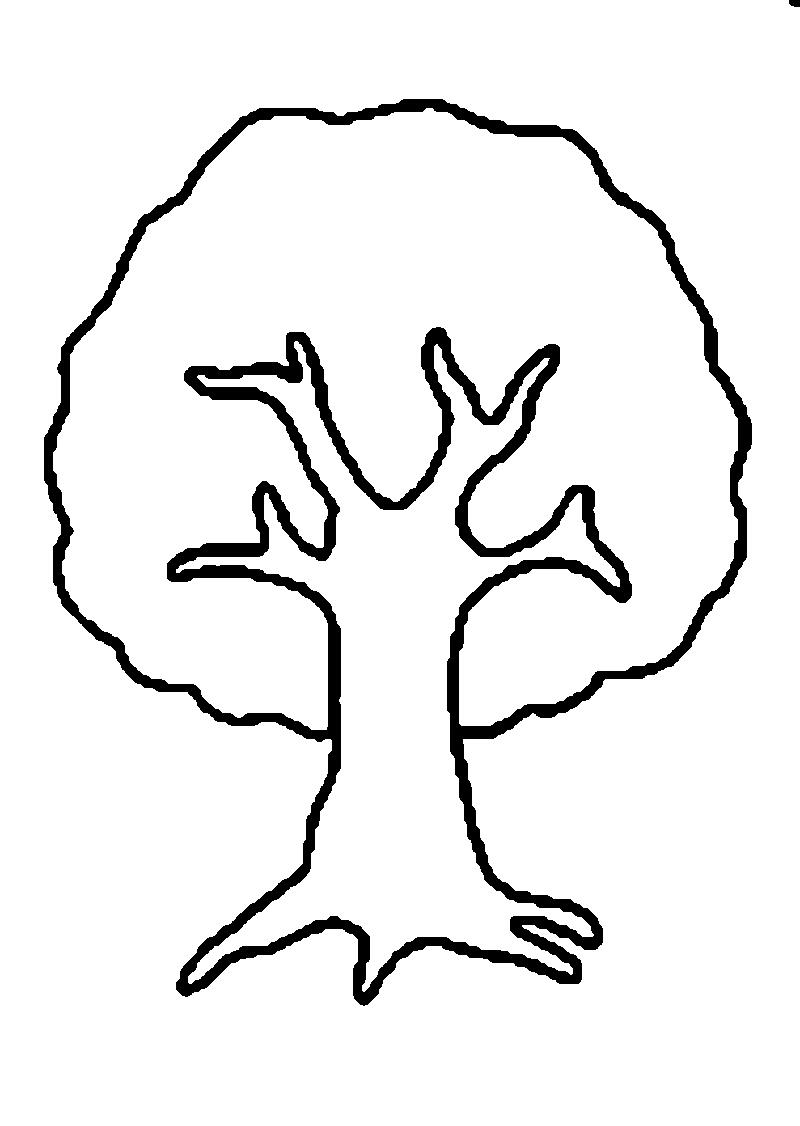 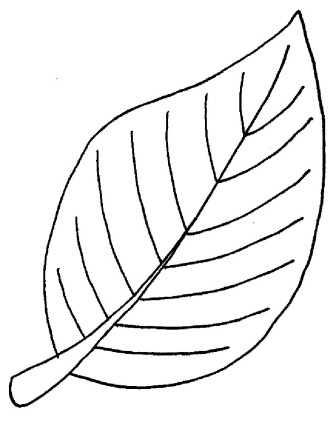 ПРИЛОЖЕНИЕ № 2ТЕРПЕНИЕТРУДОЛЮБИЕЛЮБОВЬВЗАИМОПОНИМАНИЕВЕРНОСТЬДОБРОТАДЕТИОТВЕТСТВЕННОСТЬЗАБОТАЧЕСТНОСТЬСЕМЕЙНЫЕ ТРАДИЦИИДРУЖБАПРОЩЕНИЕПОНИМАНИЕДОЛГМАТЕРИАЛЬНЫЙ ДОСТАТОКУВАЖЕНИЕСАМОПОЖЕРТВОВАНИЕПОРЯДОЧНОСТЬПРИЛОЖЕНИЕ № 3Генеалогическое дерево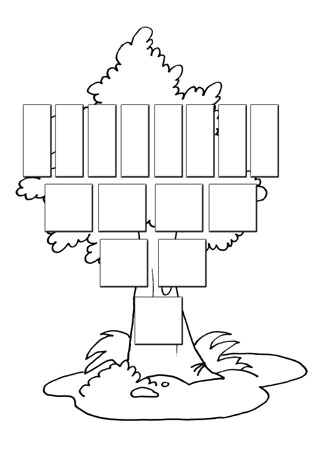 ПРИЛОЖЕНИЕ № 4Для команд, как и дикость в любви, приносит людям Если ты с детства и видеть в них тревогу или покой, мир или смятение, – ты на всю жизнь останешься нравственным невеждой. не научился смотреть в глаза матери Нравственное невежество много горя и обществу - вред.автор: Василий Александрович СухомлинскийПо моему мнению величайшее добро, или величайшее зло; середины нет. , брак и его узы илиавтор: ВольтерГлавный замысел и цель семейной жизни –. Главная школа воспитание детей воспитания – это взаимоотношения мужа и жены, отца и матери.автор: Василий Александрович СухомлинскийЕсли ты эгоист, лучше Влюбленный в себя не может отравляющий быть способным на подлинную любовь. Эгоизм – это страшный порок, любовь не создавай семьи.автор: Василий Осипович Ключевскийненужную вещь; жениться же на девушке только потому, что она симпатична, это все равно, что купить себе на базаре только потому, что она хороша. Жениться интересно только по любвиавтор: Антон Павлович Чеховпричина слабости Пьянство отцов и матерей – и болезненности детей.автор: ГиппократПРИЛОЖЕНИЕ № 5Листок обратной связи